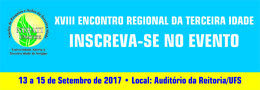 FICHA: Apresentações artístico-culturaisXVIII ENCONTRO REGIONAL DA TERCEIRA IDADE“Possibilidades sustentáveis de um envelhecimento humano ativo”13 a 15 de Setembro de 2017Inscrições até 10\08\2017            ModalidadesInscreva-se no portal:http://nupati.ufs.brGRUPO DE CANTOGRUPO DE DANÇATRABALHOS ARTÍSTICOS (PINTURA, ARTESANATO, ETC.)GRUPO DE TEATROMáximo de 30 integrantes,Tempo máximo de 15 minutos,Trazer o material da apresentação, instrumentos ou CD.Máximo de 30 integrantes,Tempo máximo de 10 minutos,Trazer o material da apresentação, instrumentos ou CD.Exposição de trabalhos de pessoas acima de 60 anos: dia e local definido;Trazer o material para exposição e responsabilizar-se pelos mesmos.Máximo de 20 integrantes,Tempo máximo de 15 minutos,Tema relacionado ao envelhecimentoTrazer o material da apresentação, instrumentos ou CD.